 	
2018 ESG Scorecard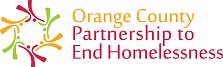 
Background: The Orange County Partnership to End Homelessness will use this scorecard for Emergency Solutions Grant (ESG) applications awarded by the State of North Carolina. The goal of this scorecard is to fund organizations that have capacity to run effective programs, further efforts to end homelessness in Orange County, are active community partners in the ongoing work to end homelessness in Orange County, and achieve excellent outcomes.Project Threshold Requirements: Should a project not meet Threshold Requirements, the Orange County Partnership to End Homelessness (OCPEH) Coordinator will contact the applying agency to describe the problem area(s). 
Appeals: Any project applicant wishing to appeal the Leadership Team ESG funding recommendation can send a written appeal to OCPEH Coordinator, Corey Root, signed by the agency’s chief executive officer, on organization letterhead, identifying the reasons the agency disagrees with the funding recommendations. Funding decision appeals must be received by 5 PM on October 16, 2018. Appeals filed by October 16 will be considered by the OCPEH Leadership Team. Decisions of the OCPEH Leadership Team concerning State ESG funding recommendations will be final. As outlined in the State’s Application Instructions, p. 21, further appeals may be filed with the State of North Carolina.Scorecard Instructions: Sections I-IV totals are added to the Section V total for a complete score – this is converted to a percentage (scored points divided by eligible points) to enable comparison across activities.  Sections highlighted are informational purposes only, no projects submitted for these Activity Types.[References in brackets indicate the materials that will be used to score each question.]Activity Max. Eligible PointsSections I-IV ScoreSection V ScoreTotal ScoreScore %Street Outreach 114Emergency Shelter 129Homelessness Prevention94Rapid Re-housing134HMIS 94Section I: Organization InformationSection I: Organization InformationSection I ScoreSection I ScoreSection I ScorePossible Points:  0Possible Points:  0Consistency with Mission Consistency with Mission Possible ScorePossible ScoreProject Score1Does the project fit within the mission of the agency? Does the agency currently serve homeless households in their community?[Project Application: Q4.1]Threshold
 met                         unmet       Threshold
 met                         unmet       Threshold
 met                         unmet       Section II: Organizational Capacity and Stability                Section II ScoreSection II: Organizational Capacity and Stability                Section II ScoreSection II: Organizational Capacity and Stability                Section II ScoreSection II: Organizational Capacity and Stability                Section II ScoreSection II: Organizational Capacity and Stability                Section II ScorePossible Points:  24Possible Points:  24Possible Points:  24Financial CapacityFinancial CapacityFinancial CapacityPossible ScoreProject Score2Does the agency have an adequate financial control system and procedure to monitor its activities and ensure that ESG dollars are spent in a timely manner?[Project Application: Q5.2]Does the agency have an adequate financial control system and procedure to monitor its activities and ensure that ESG dollars are spent in a timely manner?[Project Application: Q5.2]Threshold
 met                    unmet       Threshold
 met                    unmet       3Did the agency submit an audit or “sworn financial statement” for the most recently completed fiscal year??[Project Application: Tab H]Did the agency submit an audit or “sworn financial statement” for the most recently completed fiscal year??[Project Application: Tab H] met                     unmet met                     unmet4Does the agency have any HUD findings in the last 5 years?  [Project Application: Q5.3]Does the agency have any HUD findings in the last 5 years?  [Project Application: Q5.3]4YesYes04NoNo25If the agency has HUD findings in the last 5 years, did the agency attach an approved Corrective Action Plan?[Project Application: Q 5.3.1, Tab J]If the agency has HUD findings in the last 5 years, did the agency attach an approved Corrective Action Plan?[Project Application: Q 5.3.1, Tab J]5YesYes05NoNoFurther Review6Did the agency show positive or equal income versus expenses in the last three fiscal years?[Project Application: Q5.5]Did the agency show positive or equal income versus expenses in the last three fiscal years?[Project Application: Q5.5]6All 3 yearsAll 3 years762 out 3 years2 out 3 years461 out of 3 years1 out of 3 years160 years0 yearsFurther reviewPast AwardsPast Awards7Is the agency in Tier 1, Tier 2 or Tier 3 for spending of a State ESG award for calendar year 2018, according to the State’s report for the period ending 6/30/2018? 
[ESG Q2 Tiering Report]7Tier 1 in 2018 or 90% of 2015-2017 award spent157Tier 2 in 2018 or 70-89% of 2015-2017 award spent107Tier 3 in 2018 or <70% of 2015-2017 award spent57Not a current grantee, no State ESG awards 2015-2017NASection III: Staff CapacitySection III: Staff CapacitySection III ScoreSection III ScorePossible Points:  10Possible Points:  10Staff InformationStaff InformationPossible ScoreProject Score8Does the program have staff capacity to adequately administer the ESG program without a heavy reliance on volunteers?[Project Application: Q8.1 – Q8.1.1] Threshold
 met                     unmet       Threshold
 met                     unmet       ExperienceExperience9Does the agency have adequate experience to implement the activities proposed in the application?  Description should include years of experience of staff/agency and staff/agency challenges and plan to address them.[Project Application: Q7.1, 7.2 and depending on activity(s) applied for Q17.1, Q21.1, Q25.1, Q29.1, Q33.1] Threshold
 met                     unmet       Threshold
 met                     unmet       Coordinated EntryCoordinated Entry10Does the agency agree to participate in OCPEH coordinated entry?[Project Application: Q10.1] Threshold
 met                     unmet       Threshold
 met                     unmet       11Does the agency currently participate in OCPEH coordinated entry?[LPA Participation Agreement Tab E]11Yes1011No0Written StandardsWritten Standards12Does the agency affirm that it will run its programs in adherence to OCPEH Written Standards and participate in program oversight process the CoC designs?  [Project Application: Q11.1]Threshold
 met                      unmet       Threshold
 met                      unmet       Section IV: DataSection IV: DataSection IV: DataSection IV: DataSection IV ScoreSection IV ScoreSection IV ScorePossible Points:  10Possible Points:  10Possible Points:  10Possible Points:  10Data CollectionData CollectionData CollectionData CollectionData CollectionData CollectionData Collection13Does the agency collect all Universal Data Elements and use a database that allows the user to enter the information?[Project Application: Q13.1, Q13.1.1]13Yes555513NoFurther ReviewFurther ReviewFurther ReviewFurther Review14Does the agency have an adequate plan to ensure compliance with HMIS requirements (or comparable database), including staffing, data entry, and data quality standards, that includes oversight by agency administration?[Project Application: Q13.2]14Yes555514No0000HMIS (For non-DV and non- victims service providers only)HMIS (For non-DV and non- victims service providers only)HMIS (For non-DV and non- victims service providers only)HMIS (For non-DV and non- victims service providers only)HMIS (For non-DV and non- victims service providers only)HMIS (For non-DV and non- victims service providers only)HMIS (For non-DV and non- victims service providers only)15Does the agency have an HMIS Agency Administrator to enter data, pull reports, and attend user meetings? [Project Application: Q14.1]Threshold
 met        unmet        N/AThreshold
 met        unmet        N/AThreshold
 met        unmet        N/AThreshold
 met        unmet        N/AThreshold
 met        unmet        N/ADomestic Violence HMIS Comparable Database (For DV and victims service providers only)Domestic Violence HMIS Comparable Database (For DV and victims service providers only)Domestic Violence HMIS Comparable Database (For DV and victims service providers only)Domestic Violence HMIS Comparable Database (For DV and victims service providers only)Domestic Violence HMIS Comparable Database (For DV and victims service providers only)Domestic Violence HMIS Comparable Database (For DV and victims service providers only)Domestic Violence HMIS Comparable Database (For DV and victims service providers only)16Can the comparable database the agency uses produce the ESG QPR directly from the database? If not, will the agency commit to having a comparable database capable of complying with reporting requirements prior to project start date?[Project Application: Q15.2, Q15.2.1]Threshold
 met        unmet        N/AThreshold
 met        unmet        N/AThreshold
 met        unmet        N/AThreshold
 met        unmet        N/AThreshold
 met        unmet        N/ASection V: ActivitiesSection V: ActivitiesActivity ScoreActivity ScoreActivity ScoreActivity ScoreActivity ScoreReviewers should only fill out the applicable section for the activity or activities for which the applicant applied.  Possible Points (not including optional Bonus Points in Section VI): SO:  70           ES:  85            HP:  50         RRH: 90           HMIS:  50Reviewers should only fill out the applicable section for the activity or activities for which the applicant applied.  Possible Points (not including optional Bonus Points in Section VI): SO:  70           ES:  85            HP:  50         RRH: 90           HMIS:  50SO:      SO:      SO:      SO:      SO:      Reviewers should only fill out the applicable section for the activity or activities for which the applicant applied.  Possible Points (not including optional Bonus Points in Section VI): SO:  70           ES:  85            HP:  50         RRH: 90           HMIS:  50Reviewers should only fill out the applicable section for the activity or activities for which the applicant applied.  Possible Points (not including optional Bonus Points in Section VI): SO:  70           ES:  85            HP:  50         RRH: 90           HMIS:  50ES:       ES:       ES:       ES:       ES:       Reviewers should only fill out the applicable section for the activity or activities for which the applicant applied.  Possible Points (not including optional Bonus Points in Section VI): SO:  70           ES:  85            HP:  50         RRH: 90           HMIS:  50Reviewers should only fill out the applicable section for the activity or activities for which the applicant applied.  Possible Points (not including optional Bonus Points in Section VI): SO:  70           ES:  85            HP:  50         RRH: 90           HMIS:  50HP       HP       HP       HP       HP       Reviewers should only fill out the applicable section for the activity or activities for which the applicant applied.  Possible Points (not including optional Bonus Points in Section VI): SO:  70           ES:  85            HP:  50         RRH: 90           HMIS:  50Reviewers should only fill out the applicable section for the activity or activities for which the applicant applied.  Possible Points (not including optional Bonus Points in Section VI): SO:  70           ES:  85            HP:  50         RRH: 90           HMIS:  50RRH:      RRH:      RRH:      RRH:      RRH:      Reviewers should only fill out the applicable section for the activity or activities for which the applicant applied.  Possible Points (not including optional Bonus Points in Section VI): SO:  70           ES:  85            HP:  50         RRH: 90           HMIS:  50Reviewers should only fill out the applicable section for the activity or activities for which the applicant applied.  Possible Points (not including optional Bonus Points in Section VI): SO:  70           ES:  85            HP:  50         RRH: 90           HMIS:  50HMIS:      HMIS:      HMIS:      HMIS:      HMIS:      Street Outreach Street Outreach Street Outreach Possible ScorePossible ScoreProject ScoreProject ScoreStreet Outreach Project DescriptionStreet Outreach Project DescriptionStreet Outreach Project Description17Does the project meet a stated gap in the Orange Homeless Services Gaps Analysis?[Entire Project Application]Does the project meet a stated gap in the Orange Homeless Services Gaps Analysis?[Entire Project Application]Yes=20No=0Yes=20No=0Street Outreach Design and PhilosophyStreet Outreach Design and Philosophy18Does the project description demonstrate a sound understanding of street outreach activities and an ability to engage unsheltered individuals and/or families to connect them to emergency services and permanent housing?[Project Application: Q16.2, Q16.3, Q16.4, Q16.5, Q16.6, Q17.1, Q18.1, Q18.2]Yes=15No=019Did the agency check any of the boxes in Q18.2 or Q18.3?[Project Application: Q18.2, Q18.3]19Yes019No1520Is the project housing-focused?  Does the project connect unsheltered individuals and/or families to permanent housing providers?[Project Application: Q18.4, Q18.6]Threshold
 met                         unmet       Threshold
 met                         unmet       Street Outreach Performance Street Outreach Performance 21Percentage of exits to permanent housing(# of exits to permanent housing ÷ total # of persons served)[2018 Q2 QPR]2140%+152130-39%521Below 30%022Is the project budget reasonable for the number of people targeted in the operating year?[Project Application: Q19.2, Project Budget]22Yes522No0Emergency ShelterEmergency ShelterPossible ScoreProject ScoreEmergency Shelter Project DescriptionEmergency Shelter Project Description23Does the project meet a stated gap in the Orange Homeless Services Gaps Analysis?  [Entire Project Application]Yes=20No=024Does the project description describe a low barrier emergency shelter environment, catering to individuals and/or families with the highest needs in the community and an ability to connect clients to permanent housing?[Project Application: Q20.2 Table, Q20.3, Q20.4, Q20.5, Q20.6]Yes=15No=0Emergency Shelter Program Design and PhilosophyEmergency Shelter Program Design and Philosophy25Did the agency check any of the boxes in Q22.3 or Q22.4?[Project Application: Q22.3 – Q22.4]25Yes025No1526Do the descriptions demonstrate that the project is housing focused?  Does the project connect shelter residents to permanent housing?[Project Application: Q22.5, Q22.6, Q22.7]Threshold
 met                         unmet       Threshold
 met                         unmet       27Is the project connected to or does the agency provide rapid re-housing and permanent supportive housing programs?[Project Application: Q22.9, Q22.10, Q22.12]Yes=5No=0Emergency Shelter Project Performance Emergency Shelter Project Performance 28Percentage of exits to permanent housing (# of exits to permanent housing ÷ total # of persons served) [2018 Q2 QPR]2870%+10102860-69%772850-59%442830-49%1128Below 30%0029Average Length of Stay in Project [2018 Q2 QPR]2990 days or less5529Greater than 90 days0030Is the project budget reasonable for the number of people targeted to be served in the operating year?[Project Application: 23.2, Project Budget]30Yes5530No0031Percentage of Participants who Entered the Project from a Homeless Situation? [2018 Q2 QPR]3150%+10103140-49%883130-39%663120-29%4431<20%00Homelessness PreventionHomelessness PreventionPossible ScorePossible ScoreProject ScoreHomelessness Prevention Project DescriptionHomelessness Prevention Project Description32Does the project meet a stated gap in the Orange Homeless Services Gaps Analysis?[Entire Project Application]Yes=20No=0Yes=20No=0Homelessness Prevention Design and PhilosophyHomelessness Prevention Design and Philosophy33Does the project use its homelessness prevention funds exclusively for OCPEH diversion efforts?[Entire Project Application: Q30.1.2]33Yes5533No0034Did the agency check any of the boxes in Q30.2 or Q30.3?[Project Application: Q30.2 – Q30.3]34Yes0034No151535Does the project have dedicated staff whose responsibility is to identify and recruit landlords and encourage them to rent to homeless households served by the program?[Project Application:  Q30.4, Q30.4.1, Q30.5, Q30.6]35Yes101035No0036Does the project use a progressive approach, where financial assistance is not a standard package and is flexible enough to adjust to households’ unique needs?[Project Application: Q30.8]Threshold
 met                        unmet       Threshold
 met                        unmet       Threshold
 met                        unmet       37Is participation in services voluntary?[Project Application: Q30.9, Q30.10, Q30.11]Threshold
 met                        unmet       Threshold
 met                        unmet       Threshold
 met                        unmet       38Does the project agree to participate in OCPEH coordinated entry?[Project Application: Q30.13]Threshold
 met                        unmet       Threshold
 met                        unmet       Threshold
 met                        unmet       Rapid Re-housingRapid Re-housingPossible ScorePossible ScoreProject ScoreRapid Re-housing Project DescriptionRapid Re-housing Project Description39Does the project meet a stated gap in the Orange Homeless Services Gaps Analysis?[Entire Project Application]Yes=20No=0Yes=20No=0Rapid Re-housing Program Design and PhilosophyRapid Re-housing Program Design and Philosophy40Does the project have an adequate plan to ensure access to unsheltered individuals and/or families?[Project Application: Q26.2]40Yes540No041Is the project low barrier, allowing individuals with the highest vulnerability to access permanent housing through the project?[Project Application: Q26.3, Q26.4, Q26.5, Q26.6]41Yes101041No0042Did the agency check any of the boxes in Q26.5or Q26.6?[Project Application: Q26.5 – Q26.6]42Yes0042No151543Does the project have dedicated staff whose responsibility is to identify and recruit landlords and encourage them to rent to homeless households served by the program?[Project Application:  Q26.7, Q26.8, Q26.9, Q26.9.1]43Yes101043No0044Length of time between participant project entry and move in less than 30 days. [2018 Q2 QPR]4450%+10104440-49%884430-39%664420-29%4444<20%0045Does the project use a progressive approach, where financial assistance is not a standard package and is flexible enough to adjust to households’ unique needs?[Project Application: Q26.11, Q2611.1]Threshold
 met                         unmet       Threshold
 met                         unmet       Threshold
 met                         unmet       46Does the project agree to participate in OCPEH coordinated entry?[Project Application: Q26.15]Threshold
 met                         unmet       Threshold
 met                         unmet       Threshold
 met                         unmet       Rapid Re-housing Project Performance Rapid Re-housing Project Performance 47What is the percentage of exits to permanent housing destinations?(# of exits to permanent housing destinations ÷ total # of persons served) [2018 Q2 QPR]47At least 80%101047Below 80%0048What percentage persons entered housing in 30 days or less? [2018 Q2 QPR]4860% entered housing in 30 days or Less554840% entered housing in 30 days or Less 3348Below 40% entered in 30 days or Less0050Is the project budget reasonable for the number of people targeted to be served in the operating year?[Project Application: Q27.2, Project Budget]50Yes5550No00HMISHMISPossible ScorePossible ScoreProject ScoreHMIS Project DescriptionHMIS Project Description51Does the project intend to use ESG funding for only Service Provider Agency Staff Costs?[Project Application: Q31.1]Threshold
 met        unmet        N/AThreshold
 met        unmet        N/AThreshold
 met        unmet        N/A52Does the plan adequately explain how HMIS funds will contribute to the agency’s ability to collect, analyze, and report data?[Project Application: Q31.2]Yes=50Partially=25No=0